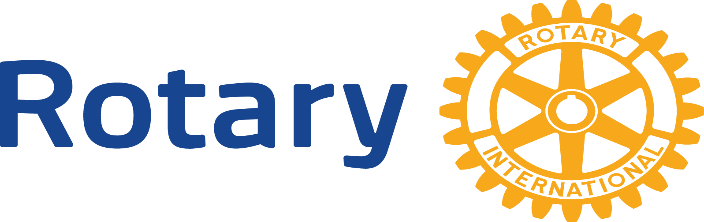 CRANBERRY ROTARY CLUBMINUTES OF MEETING November 14, 2017Rose Schneider YMCA at NoonAttendance: Andreassi, Anna, Ayres, Dambach, Dunmire, Elliot, Gales, Hewko, Hribar, Hricz, Marshall, Hanke, Mason, Novakovich, Ohorodnyk, Savorski, Sinagra, Whipple.Guests:  Tina Calhoun, Carissa Sittrly, Barb Trehar, Terri Sterzinger	President’s Report: Shavonne open the meeting by introducing our guest speaker:District Governor Judy Hughes. She focused primarily on the Governors Awards. She went through all of the details of the program…taking questions.  Curt handed out the sign up sheet, listing all of the categories: Increasing Club Membership, Club Engagement, Enhance Rotary’s Public Image and Awareness, Presidential Citation, Club Financial Support and Club Administration.Presentation:  Secretary’s Report:  Dr.Linda ClauttiTreasurer’s Report:  Ken SinagraFoundation Report:  Dan Novakovich. Dan reviewed the “board” and explained the Interact Program.Other News: John Marshall reminded the membership of the following events:Schedule of EventsNov. 22	*Fellowship dinner will be at the old St. Killians in Mars ( this is where we feed the less fortunate.) Time:  4:30 p.m.Dec. 16			*Breakfast with Santa will be at the Rose E. Schneider YMCA:  8:30 a.m.Dec. 22			*The Christmas party  at the Community Center in Treesdale:  6:00 p.m.				 Don’t forget your white elephant gifts no more that $20 value and an extra 					 bottle 	of wine for the basket which will be raffled off.August 14			Golf OutingPresentation Preview (Presentations are allotted 20 minutes.)Nov. 7		Board Meeting/Veteran’s Recognition at our regular noon Rotary meetingNov. 14	Governor’s Awards DiscussionNov. 21	Carrie OhorodnykNov. 28	Jerry Savoroski Dec. 5		Board Meeting/Ethan Nichols from the PSE (Pittsburgh Social Exchange)Dec. 12	Richard DunmireDec. 19	Hank AnnaDec. 26	NO MEETING:  See you next year!Jan. 27		NIGHT AT THE RACES…5pmThe meeting adjourned at 1:00 p.m.Respectfully submitted,Bill Hewko for Dr. Linda ClauttiClub Secretary*PLEASE SEE INFORMATION BELOW FOR ROTARY SERVICE EVENTS*ROTARY SERVICE EVENTS 2017-2018DATE		EVENT			PLACE		PURPOSE		FUNDS RAISED7/3		Concerts in the Park		Cranberry Park	Rotary funds	7/20		Concerts in the Park		Cranberry Park	Rotary funds7/27		Concerts in the Park		Cranberry Park	Rotary funds8/3		Concerts in the Park		Cranberry Park	Rotary funds	            $ 1,910.00                                                                                                                                                          (all concerts)7/15		Community Days		Cranberry Park	Rotary funds		$ 1,102.008/3		Rotary Gardens					Service8/3		Golf Outing			Cranberry Highlands 	Rotary funds		$16, 634.008/8		Highway Clean-up8/10		Dunmire Social Event		9/12		Senior Luncheon 		Jaycee Shelter9/17		Suicide Prevention Walk	North Boundary Park				$    6036.0010/5		Senior Bingo			CranberryPlace	N/AANNUAL FOUNDATION FUND TO DATE:	$1340.00	POLIO FUNDS TO DATE:  			$ 442.00